Zápasnícky klub Moldava nad Bodvou, o.z., Užhorodská 21, 040 11, Košice, Ičo: 50801805, zkmoldava@gmail.com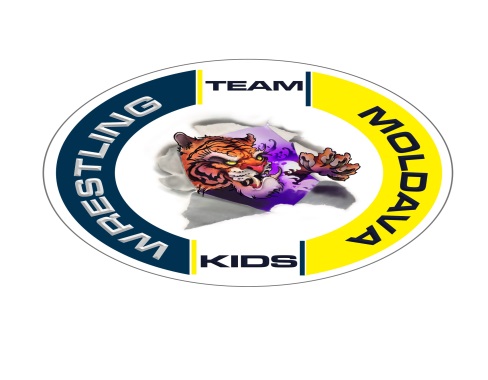                                                                            Výsledky                                  4. ročník medzinárodného turnaja mládeže v zápasení voľným štýlom                                                „O pohár riaditeľky gymnázia Štefana Moysesa“Kategória mladší žiaci/čky: Hmotnosť 40kg:  1. Tadeáš Tarnovský MZK Bánovce nad Bebravou                            2. Alex Janeček BAN                            3. Jakub Sixa ZK Košice 1904                            4. Zoltán Koteleš Zápasnícky klub Moldava nad BodvouHmotnosť 44kg: 1. Kristy Balog ZK Fiľakovo                           2. Peter Garnek ZK Wrestling Stará Ľubovňa                           3. Michal Lukáň ZK KEHmotnosť 48kg: 1. Eros Čelechovský BAN                           2. Dávid Farkaš SĽ                           3. Kevin Danyi  FIĽ                           4. Zuzana Ucekajová MOLHmotnosť 52kg:   1. Marek Jonáš FIĽ                             2. Samuel Klembara ZK Wrestling Jedla Košice                             3. Matúš Béreš MOL                             4. Kevin Pekár SĽHmotnosť 57kg: 1. Dávid Horváth FIĽ                           2. Michal Vokál ZK KE                           3. Marienne Bóthy Hajdunanás (Maďarsko)                           4. Denis Lastovica BANHmotnosť 68kg: 1. Gábor Ambus HAJ                           2. Roman Pilipček WJ                           3. Jakub Minárik ZK KE                           4. Róbert Rácz FIĽHmotnosť 73kg: 1. Ľuboš Rozenberg MOL                           2. Andreas Kern BAN                           3. Patrik Beck ZK KEHmotnosť 85kg: 1. Teodor Šinský BAN                           2. Jakub Dunaj ZK Slávia SninaKategória Prípravka A:Hmotnosť 26kg: 1. Leo Kupkovič Laugarício Combat Club Trenčín                           2. Peter Klembara SĽ                           3. Lászlo Paronai HAJHmotnosť 30kg: 1. Tomáš Melas BAN                           2. Jakub Salomon SSN                           3. Bial Benedek FIĽ                           4. Oliver Konderla ZK KEHmotnosť 33kg: 1. Andreas Melas BAN                            2. Edo Kukura ZK KE                             3. Peter Šašala LCC                            4. Tadeáš Jozefov ZK KEHmotnosť 36kg: 1. Samuel Vokál ZK KE                           2. Tomáš Kopčan LCC                           3. Matiáš Haburaj SSNHmotnosť 40kg: 1. Patrik Urbánek BAN                           2. Viktor Zdravecký ZK KE                           3. Ivan Strenk SĽ                           4.  Marián Mokráň WJ                           5. Michal Derevianik SĽHmotnosť 44kg: 1. Maroš Gondek SĽ                            2. Roman Vasilenko ZK KE                            3. Maxim Gálik SĽ                            4. Viktória Faboóvá MOL                            5. Dávid Almáši MOLHmotnosť 48kg: 1. Marek Lešanič SSN                            2. Peter Szaffko ZK KE                            3. Jakub Mladenoc SSN                            4. Daniel Koločkai FIĽ                            5. Dorián Nagy MOLHmotnosť 56kg:  1. Filip Rendoš WJ                            2. Matej Dunaj SSNKategória Prípravka B:Hmotnosť 26kg: 1. Matúš Haburaj SSN                           2. Nikolas Slivoň LCC                           3. Benjamin Hojsik LCC                           4. Imre Burián HAJ                           5. Patrik Dragan WJ                           6. Šimon Krištof FIĽHmotnosť 28kg: 1. Svätozár Tarnovský BAN                           2. Peter Kováčik LCCHmotnosť 30kg: 1. Romine Rezsegi HAJ                           2. Alex Žaťko MOL                           3. Dávid Šváb MOL                           4. Pavol Sčiesny SĽHmotnosť 33kg: 1. Leo Lukáč BAN                           2. Erik Janeček BAN                           3. Kamil Dvorščák SĽ                           4. Samuel Dračka WJ                           5. Timon Jozefov ZK KEHmotnosť 40kg: 1. Damián Szmolniczky MOL                           2. Lara Zsebesi MOL                                              Najtechnickejší zápasník turnaja                                              Patrik Urbánek - MZK Bánovce nad Bebravou                                                         Najbojovnejší výkon turnaja                                     Ľuboš Rozenberg - Zápasnícky klub Moldava nad BodvouSpracoval: Bc. Martin Sciranka             Predseda 	          ZK MoldavaPoradie družstiev: Poradie družstiev: Poradie družstiev: Počet pretekárovPočet pretekárovBody1. MZK Bánovce nad Bebravou    1. MZK Bánovce nad Bebravou    1. MZK Bánovce nad Bebravou    1212722. ZK Košice 19042. ZK Košice 19042. ZK Košice 19041313553. ZK Wrestling Stará Ľubovňa3. ZK Wrestling Stará Ľubovňa3. ZK Wrestling Stará Ľubovňa1212514. Zápasnícky klub Moldava nad Bodvou4. Zápasnícky klub Moldava nad Bodvou4. Zápasnícky klub Moldava nad Bodvou1111455. ZK Fiľakovo5. ZK Fiľakovo5. ZK Fiľakovo88366. ZK Slávia Snina6. ZK Slávia Snina6. ZK Slávia Snina66347. LCC Trenčín 7. LCC Trenčín 7. LCC Trenčín 55268. ZK Wrestling Jedla Košice8. ZK Wrestling Jedla Košice8. ZK Wrestling Jedla Košice66259. Hajdunanáš (HUN)9. Hajdunanáš (HUN)9. Hajdunanáš (HUN)5524Spolu pretekárov Spolu pretekárov Spolu pretekárov 78Ml. žPr. APr. APr. B28313119